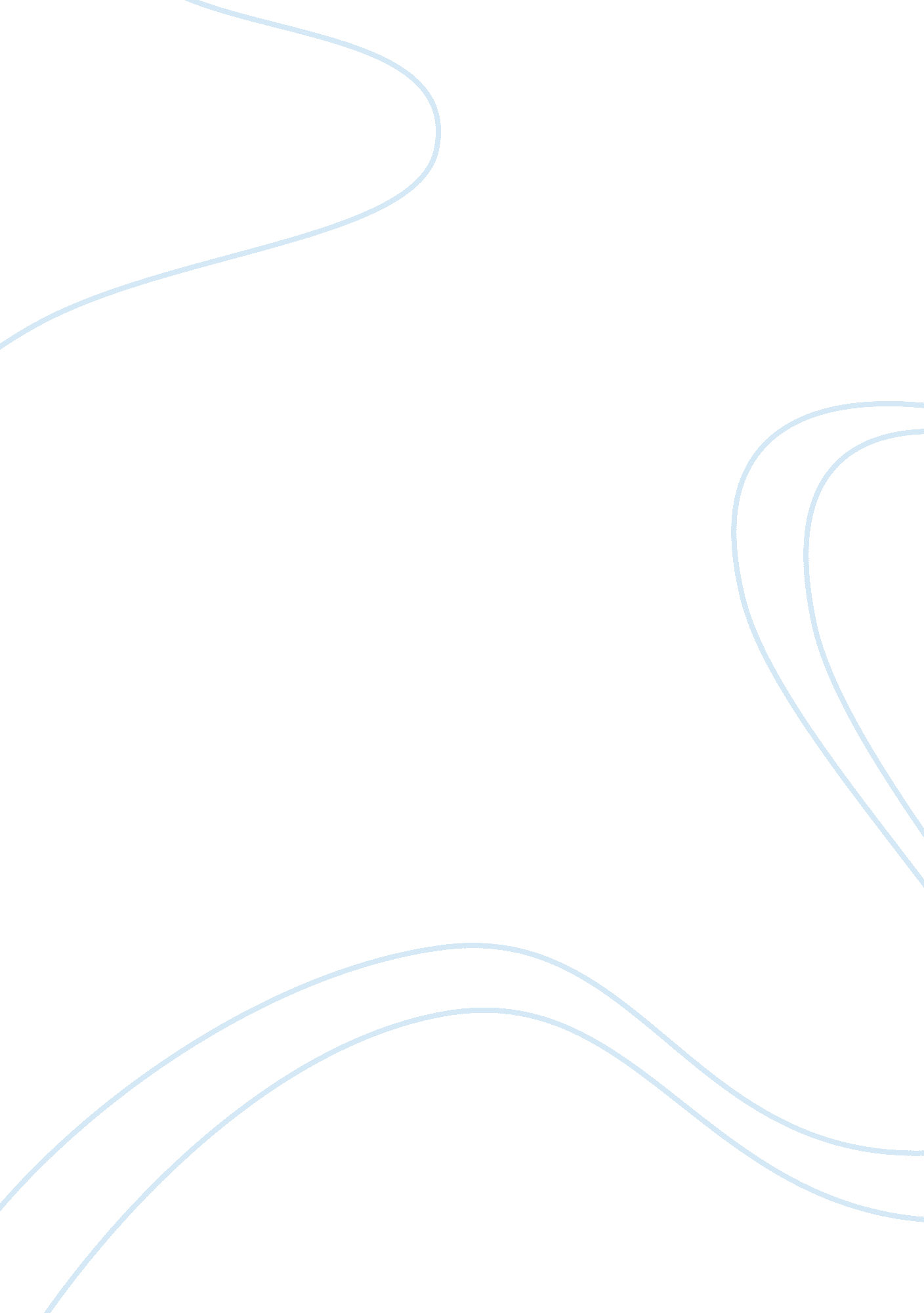 Theory of employabilityScience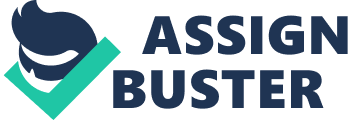 Chapter 1 1. Introduction The theory of employability can be hard to place ; there can be many factors that contribute to the thought of being employable. Little ( 2001 ) suggests, that it is a multi-dimensional construct, and there is a demand to separate between the factors relevant to the occupation and readying for work. Morley ( 2001 ) nevertheless states that employability is non merely about pupils doing sedimentations in a bank of accomplishments, Knight ( 2001 ) further considers the impression of employability to be: “ A synergic combination of personal qualities, accomplishments of assorted sorts and capable understanding” . ( Knight and Yorke. 2001 ) The apprehension of employability can be seen to be more complicated than the accent that Dearing ( 1997 ) has placed on pupil 's personal qualities, which suggests less accent on these qualities and more on genericacademicaccomplishments. However, it could be assumed that the person 's personal accomplishments could hold considerable bearing on a peculiar pupil 's success in the employability bets. The occupations market is quickly altering with new sectors emerging, altering the nature of work and the manner employees perceive the workplace. Alumnuss will hold to be flexible and have the personal capablenesss to pull off changing and ambitious work state of affairss. Employers are looking to enroll alumnuss who fit into the organizational civilization and use their abilities and accomplishments to transform the company by easing advanced teamwork. ( Harvey et al. , 1997 ) Harmonizing to Yorke and Knight ( 2004b ) employability is seen to be influenced, amongst other things by pupils ' ego efficaciousness beliefs, pupil 's self-theories and personal qualities. They highlight that what is of critical importance is the extent to which pupils feel that they can “ make a difference” . This, significantly, non merely broadens the focal point to include a wider scope of properties required to be successful within employment but besides includes the properties required to pull off one 's calling development in ways that will prolong one 's employability. It 's of import to place the significance of self-efficacy in act uponing calling purposes since the degree of self-belief which persons have in their ability to be successful in the pursuit of a peculiar calling is likely to command which way is chosen. Persons will necessitate higher degrees of self-efficacy if they are to choose a path which is perceived as hard, disputing or non-traditional. Harmonizing to Bandura ( 1997 ) self-efficacy beliefs are “ beliefs in one 's capablenesss to form and put to death the classs of action required to bring forth given attainments” ; so, “ people 's degree of motive, affectional provinces, and actions are based more on what they believe than on what is objectively true” ( Bandura, 1997, p. 3 ) . The literature reappraisal will look in bend foremost at, the employability definition, 2nd, employability and movable accomplishments, 3rd, employability properties and eventually, personal and self-efficacy properties 1. 1 Methodology and methods 1. 2 Purposes of the research undertaking The chief purposes of the research undertaking are to: Supply an appraising sum-up of the literature on employability ( through the proviso of a literature reappraisal ) Show a image of alumnus employability to employers Explain how self-efficacy has a major influence in the alumnus 's employability profile. Make recommendations for farther research on alumnus employability. 1. 3 Personal purposes include: Completion of the compulsory constituent for the award of an Honours grade in Business Management Preparation for employment 1. 4 The aims of the research undertaking are to detect: Designation of the definition of employability. How graduate employability is viewed by employers and Government. The function of universities in alumnus 's employability attributes. Higher instruction influences on pupilpersonality. Employers attacks in enrolling alumnuss. How self-efficacy contributes to employability. 1. 5 Literature hunt and reappraisal Secondary informations will be accessed through Library and Information Service utilizing a choice of third and secondary information beginnings such as Blackboard, commercial bibliographic databases and Internet hunt engines and directories. Beginnings accessed and retrieved will be used to compose the literature reappraisal. 1. 6 Source review of secondary informations The standards for beginning review are genuineness, clip relation, independence, and inclination turning away. Authenticitymeans that the beginning should be right and non misdirecting. Timerelationmeans that the beginning should be up-to-date. However this does non intend that all old beginnings should be rejected, as these can include valuable information that is still utile. Independence and inclination avoidanceimply that beginnings for illustration should be impartial and nonsubjective. The above standards have been considered to greatest possible extent throughout the work with this paper. To guarantee genuineness, the usage of original secondary beginnings will be used, by making this there is minimum hazard of misunderstandings and there is chance for the reader to look up and measure the original beginning. To guarantee genuineness and high quality of beginnings merely peer-reviewed and good cited beginnings have been used. There is nevertheless a few beginnings that are non often cited. These though have been included to convey interesting and broader facets to this work. 1. 7 Scope and restrictions of the survey The literature hunt will take to be comprehensive ; nevertheless restricted entree to primary literature, for illustration due to the commercialization of some of the stuff sought, will except consideration of some beginnings in the existent literature reappraisal. 1. 8 Statement of the Problem Which employability accomplishments are desired in today 's local workplace for an entry-level applier? There is a suggestion from some alumnus recruiters that pupils are non prepared for work. However, through attempts from universities and authorities directives is it the instance that employers and universities have non synchronised the anticipation of what makes a alumnus employable? Determining what employers want and fiting the demands with under-graduate classs can merely be achieved if universities obtain the specific demands articulated by possible employers, and maintain up with the alterations that are taking topographic point in today 's workplace, and bring forth a alumnus ready for the universe of work. 1. 9 Boundary lines The specific boundary lines imposed on the survey depict what issues the survey dealswithand what issues it covers. It therefore can be argued that this survey focuses on conjectural, instead than on practical statement ; the image given of different facets of the procedures of employability will be slightly limited in comparing to an empirical/practical survey of issues of the same procedures. A survey with a strictly theoretical focal point will necessarily be given to simplify some facets of procedure studied. However, in the procedure of more or less disregarding certain facets that otherwise might hold contributed to the over-all portraiture of a colored world, other facets can be examined, described and analysed with farther rigidness. Chapter 2 2 Literature Review 2. 1 Literature Review Introduction Specifying employability is a hard procedure ; as Hillage and Pollard ( 1998 ) suggests, it is a term used in a choice of contexts with a assortment of significances and can miss clarity and truth as construct. This literature reappraisal is an effort to analyze the constructs of employability in respects to UK alumnuss. And further researching the affects, self-efficacy has on pupil 's ability to be successful in the workplace. 2. 2 Employability Baruch ( 2001 ) suggests that persons assume duty for their on-going employability while employers provide chances for development. This simplistic position of employability is where persons manage their callings across employment chances and administrations, who in bend offer employment every bit long as the individual is needed. Hillage and Pollard ( 1998 ) , nevertheless, see employability as being capable of acquiring and carry throughing work through the ability to be self sufficient within the labour market, to gain the possible through sustainable employment. Further, their determination from their study for the DFES for developing a model for policy analysis on employability, found that employability is about holding the capableness to derive initial employment, maintain that employment and if necessary find new employment. Knight and Yorke ( 2003 ) , nevertheless, define Employability as: “ A set of accomplishments, apprehensions and personal properties that make persons more likely to derive employment and be successful in their chosen careers.” ( Knight and Yorke, 2003 ) Employability of a alumnus is the preference of the alumnus to demo attributes that employers predict will be required for the hereafter successful operation of their administration. ( Harvey, 1997 ) He farther suggests that alumnuss will necessitate to be flexible due to the increasing figure of short clip contracts and parttime work in the work topographic point. ( Harvey, 2000 ) From the HEIs position, employability is about bring forthing alumnuss who are capable and able, Williams and Owen ( 1997 ) province the most sensed alumnus qualities are the ability to larn, intelligence, thoughts and imaginativeness and communicating accomplishments. Billing ( 2003 ) adds employers want employees who are “ effective communicators, job convergent thinkers and critical minds, and can work good within a team” . ( Billing, 2003 ) To understand employability requires a consideration of the assorted constituent parts and the different ways in which it is described and evaluated, the generic movable accomplishments nurtured through university, through to competences required for employment. This suggests that employability is likely to be less about fostering properties, techniques or experiences merely to enable a pupil to acquire a occupation ; it is about larning with less accent on ‘ employ ' and more on ‘ ability ' . The prominence is on developing critical and brooding accomplishments, with a position to authorising and heightening the scholar. Employment is a byproduct of this enabling procedure ( Harvey, 2003 ; Lees, 2002 ; Knight and Yorke, 2002 ) . Therefore if employability is defined as the ‘ set of personal properties acquired by the under-graduate as a consequence of their investing in higher instruction ' , so what are the properties that make alumnuss employable? Much of the literature loosely defines employability attributes as: key, nucleus, generic, personal movable accomplishments, work/employment related accomplishments ( Holmes 2001 ) . However Lees ( 2002 ) suggests this impreciseness makes it hard to nail precisely what is meant by the term ‘ employability accomplishments ' . It can be argued, it is where assorted employers ' demands and persons ' properties meet. 2. 3 What are employability accomplishments? Competences such as ability, aptitude and qualities developed in context that can be applied to an business or calling can be identified as employability accomplishments. These competences might develop employability accomplishments as a consequence of the instruction and larning procedure in higher instruction or from work experience. Employers by and large see a good grade as an indispensable entry demand to any graduate place. It is widely accepted for alumnuss to be competitory in the labor market, which is seeing a monolithic decrease in enlisting Numberss due to the economic state of affairs ; they need to hold extra accomplishments to complement their academic accomplishment. Surveies by AGR, an independent voice of UK-based alumnus recruiters, highlighted the undermentioned lacks in employability accomplishments: ‘ Softer ' accomplishments such as team-working, leading and undertaking direction Awareness of their chosen industry sector ; commercial consciousness and business/organisation apprehension. ( AGR, 2007 ) AGR province that more than 70 % of their members use competency-based choice methods. They farther suggest that graduates missing these qualities, or grounds that they have them, will happen it more hard to procure alumnus occupations. It is seen as one of the toughest challenges for employers to enroll from an increasing figure of alumnuss, with employers gaining that the hereafter of their administration depends on the choice of the best campaigners to add value. The CIPD studies that since the 1980 's the figure of pupils come ining HE has significantly increased by more than double, but farther provinces, that even with this addition employers still have trouble in enrolling the types of employees they need. ( Chartered Institute of Personnel and Development, 2007a, B, degree Celsius ) It is recognized that holding a grade will no longer be plenty to acquire a alumnus occupation. There is grounds that alumnus recruiters are looking beyond makings ; they are looking for people with qualities to enable them to get by with the altering demands of the occupation in an unsure and competitory universe. Employability has been used as a public presentation index for higher instruction establishments ( Smith et Al, 2000 ) and represents a signifier of work particular ( pro ) active adaptability that consists of three dimensions: calling individuality, personal adaptability and societal and human capital ( Fugate et Al, 2004 ) . At the same clip, Knight and Yorke ( 2004 ) have put frontward the four wide and interlacing constituents of USEM history of employability: Understanding ( of the capable subject ) Adept patterns in context Efficacy beliefs Meta-cognition Nabi ( 2003 ) says that employability is about alumnuss possessing an appropriate degree of accomplishments and properties, and being able to utilize them to derive and stay in appropriate employment. From a human resource development position, employability is a construct that emerged through the ninetiess along with a turning perceptual experience among employees that they can non number on their employers for long-run employment. Employability is a promise to employees that they will hold the accomplishments to happen new occupations rapidly if their occupations end out of the blue ( Baruch, 2001 ) . Prior to this, Harvey ( 2001 ) has defined employability in assorted ways from single and institutional positions. Individual employability is defined as alumnuss being able to show the properties to obtain occupations. Normally, institutional employability relates to the employment rates of the university graduates. However, Harvey argued that employment results of alumnuss are non an index of institutional employability. 2. 4 Movable Skills Amongst the legion listings which identify the accomplishments and properties sought by employers, AGCAS Employability Briefing7 ( 2003 ) , suggests the most of import are: “ motivationand enthusiasm, interpersonal accomplishments, squad working, unwritten communicating, flexibleness and adaptability, enterprise, productiveness, job resolution, planning and administration, pull offing ain development and writtencommunication” . ( HEA, 2006 ) Atkins ( 1999 ) inquiries how movable cardinal accomplishments are into employment contexts. Often, the accomplishments most in demand by employers, as measured by the broad scope of accomplishments asked of future employees, are typically the least in supply, as measured by the accomplishments, abilities, and competences that university graduates conveying to the occupation. Eraut ( 1994 ) sees transfer as a acquisition procedure in its ain right, although this may be easier for accomplishments in relation to objects, instead than the ‘ softer ' accomplishments of interacting with and pull offing people efficaciously. Brown ( 1999 ) believes that the acquisition development, and reassigning the apprehension of that acquisition, is most likely to be effectual if the acquisition state of affairs closely resembles the work topographic point. Knight and Yorke ( 2000 ) suggest that for there to be a transportation of larning from one context to another, the scholar needs to utilize that cognition in a assortment of different state of affairss. From these remarks, it would look that pattern in a figure of contexts is cardinal for the development of employability accomplishments and properties. Dearing ( 1997 ) regarded cardinal accomplishments to dwell of four constituents: communicating, numeracy, information engineering and larning how to larn. He farther proposed that it was indispensable that these were developed at undergraduate degree. The section forEducationand Skills ( DFES ) adds teamwork and job work outing to this list. There are many different lists of cardinal accomplishments, although there is general understanding about the importance of communicating, numeracy, teamwork, IT and job resolution ( Dunne et al. , 2000 ) . These are considered to be generic accomplishments as they represent accomplishments that can be used to back up survey in any subject. The ownership of some cardinal accomplishments - IT, numeracy, for illustration, will ease the acquisition of capable apprehension ( Yorke, 2001 ) , as utilizing IT for research will enable pupils to larn more about their subject. 2. 5 Personal Properties There are many factors that cause administrations to alter, but in this current economic downswing it seems the chief job is downsizing and redundancy, therefore the alumnus will necessitate to be equipped with the relevant accomplishments and attributes to get by with a flexible and possibly short term occupations market. Employers themselves want alumnuss who can rapidly accommodate to the organizational civilization, and use their abilities and accomplishments to ease advanced coaction. ( Harvey et al, 1997 ) The CBI ( 2008 ) highlights the importance employers place on the ‘ softer ' accomplishments that make people more employable. This means being a good team-worker, communicator and problem-solver is critical, and acquiring work experience goes a long manner with a future employer. ‘ Employability is holding a set of accomplishments, cognition, apprehension and personal properties which make a individual more likely to take and procure businesss in which they can be satisfied and successful. ' ( Dacre Pool & A ; Sewell, 2007 ) It is widely accepted that womb-to-tomb larning through geting new accomplishments improves employability. However despite there being different constructs to analyze the brand up of “ employability” , the consensus of these is that there are three cardinal qualities when measuring the employability of alumnuss: These are: 1 ) Job specific accomplishments: reading, linguistic communication, and numeral capacity, listening, written communicating, unwritten presentation, planetary consciousness, critical analysis, creativeness and self-management. Leess ( 2002 ) , Harvey ( 2001 ) , Little ( 2001 ) , Mason et Al ( 2003 ) . 2 ) Procedure accomplishments: Problem resolution, determination devising, planning and delegation, understanding concern and its commercial involvements, prioritizing, squad work, and negociating. These accomplishments are developed through work experience instead than through academe. 3 ) Personal qualities: AGR provinces that their research has shown that employers are looking for qualities that include “ self-confidence, self-control, self- regard, societal accomplishments, honestness, unity, adaptability, flexibleness, willingness to larn, emotional intelligence, emphasis tolerance, promptness, efficiency and the ability to reflect.” These qualities are really much embedded with the personality type and shaped through life-experiences. Research workers have been seen to sort these qualities in assorted ways ; the common denominator amongst them is that there is a differentiation between nucleus accomplishments and soft accomplishments, with soft accomplishments being learned from different experiences. Martin ( 2007 ) states that: “ Therefore, it is to be emphasized that an employer with employability focal point is looking for an person with potencies to be realized, instead than suited accomplishment sets.” ( Martin, 1997 ) Further research from the UK authorities stated that: “ Our higher instruction system is a great plus, both for persons and the state. The accomplishments, creativeness, and research developed through higher instruction are a major factor in our success in making occupations and in our prosperity. Universities and colleges play a critical function in spread outing chance and advancing societal justness. The benefits of higher instruction for persons are far-reaching. On norm, graduates get better occupations and gain more that those without higher education.” ( The Future of Higher Education White Paper. 2003, p4 ) The ‘ Skills plus Project ' high spots and emphasises the importance of ‘ personal qualities ' and their interpolation into the theoretical account of employability, farther saying how these can hold a considerable bearing on pupil success. ( Knight and Yorke, 2001, 2002, 2003 ; Yorke, 2001 ) From the work of Dweck ( 1999 ) and Bandura ( 1997 ) , there is acknowledgment of the two wide classs of self-belief: an individual/permanent/fixed belief, intelligence for illustration, that can non be changed, and an incremental/variable/flexible belief that development is accomplishable and even likely. They farther make premises that pupils with a fixed belief about their intelligence are likely to be discouraged byfailure; this is derived from the belief that failure is a deficiency of intelligence. From this premise it could be just to state that these pupils may avoid more demanding work for fright of letdown. On the contrary, pupils with a ductile self-belief are more likely to characterize failure to a deficiency of attempt, and believe that hapless public presentation should take to farther acquisition. ‘ Hence, it is the acquisition that becomes a beginning of self-pride. ' ( Dweck1999. Bandura, 1997 ) A scope of cognitive, societal, emotional and behavioral sub-skills will non be plenty on their ain, but these accomplishments will hold to be integrated into the challenges faced. ( Yorke, 2001 ) Therefore, perceived self-efficacy or capableness will play an of import function in calling pick and personal development. This in bend is indispensable in the person 's employability. Personal qualities are besides of import in the skill of capable apprehension and the betterment of accomplishments. “ A willingness to larn, frequently from errors, implies a readiness to digest a grade of emphasis in order to accomplish success” ( Knight and Yorke, 2001 ; Yorke, 2001 ) . The self-construct feature of assurance enables the person to hold a positive, realistic position of their egos or in state of affairss they find themselves. This characteristic refers to the persons outlook of their ability to accomplish, an influential factor in guaranting personal potency is realised. ( Stevens, 2005 ) This statement suggests that a individual high in assurance has a matter-of-fact position of themselves and their abilities, which gives them declaration in their enterprise. Harmonizing to Neill ( 2005 ) , self-esteem and self-efficacy in combination is what constitute assurance. Neill ( 2005 ) defines self-esteem as a general feeling of self-worth or self-value. It is widely recognised that an single with low self-esteem believes that they are undistinguished or deficient, while a individual who has high self-esteem believes otherwise. Self-efficacy on the other manus is the belief in one 's capacity to win at undertakings. Self-efficacy harmonizing to Neill ( 2005 ) can be general or specific where general self-efficacy is belief in one 's general capacity to manage undertakings, and specific self-efficacy refers to beliefs about one 's ability to execute specific undertakings in certain things. Self-efficacy is besides sometimes used to mention to state of affairs specific assurance. From this, academic assurance can be viewed as self-efficacy. ( Zimmerman, 1990 ) There is a close nexus between self-efficacy, assurance and self-pride in supplying the relationship between apprehension, perceptual experience, accomplishments, pattern and personal properties and employability. Harmonizing to Bandura ( 1995, p. 2 ) : “ Perceived self-efficacy refers to beliefs in one 's capablenesss to form and put to death the class of action required to pull off prospective state of affairss. Efficacy beliefs influence how people think, feel, motivate themselves and act” . ( Bandura, 1995 ) He farther suggests that there are several beginnings of efficaciousness beliefs relevant to employability: Mastery experiences. Vicarious experiences provided by societal theoretical accounts. Social persuasion. Mastery experiences occur when people are given the chance to seek a peculiar undertaking themselves, such as work experience. “ Mastery experiences are the most effectual manner of making a strong sense of self-efficacy, and so play a critical function within employability.” ( Bandura, 1995 ) Vicarious larning occurs when scholars decide, after sing the actions of others, what types of actions will be effectual or non-effective for their ain public presentation of a undertaking. The closer the others are in similarity to themselves, the more effectual the experiences are. The attitudes and behaviors of other people or groups often change our ain attitudes and behaviors. Conforming one 's attitude and behavior to a individual or group who can exert authorization or to an influential power, is a reasonable scheme for having farther benefits as a basic societal accomplishment in general. Social persuasion occurs when people are convinced that they possess the capablenesss needed to win in a peculiar activity. This encourages them to set in more attempt and remain motivated in order to accomplish success. . Bandura ( 1995, p. 17 ) further expands his treatment by stating that: “ A major end of formal instruction should be to fit pupils with the rational tools, efficaciousness beliefs, and intrinsic involvements to educate themselves throughout their lifetime” . ( Bandura, 1995 ) It can be presumed from Bandura 's work that by supplying the chances for in acquisition of command experiences, vicarious experiences and societal persuasion, and promoting contemplation on and rating of these experiences, self-efficacy can be increased. A alumnus who believes they can make whatever is necessary is far more likely to derive a place and be successful in whatever businesss they choose than a alumnus who does non hold that self-belief. If self-efficacy is seen as an thought that one has the ability in a peculiar state of affairs, so assurance could be seen as the manner this is shown to the outside universe. Assurance appears to be something that can be seen from a individual 's mode and behavior. Harmonizing to Goleman ( 1998, p. 68 ) people with assurance are able to show themselves with confidence and have “ presence” . It has been suggested that assurance can be either a trait or something that is specific to certain state of affairss. Norman and Hyland ( 2003 ) point out that if assurance is seen as a trait, which personality theoreticians suggest are comparatively stable over clip, so those who lack assurance would be improbable to develop it through a learning activity. If, nevertheless, if it is viewed as a place specific construct, so it is possible for pupils to heighten their degrees of assurance for any given state of affairs. An addition in self-efficacy should be reflected by a encouragement in demonstrated assurance. As a sub-set of employability accomplishments, Meta accomplishments can enable the pupil to spread out and work the scopes of other accomplishments they have developed. There is an apprehension that contemplation is a cardinal alumnus accomplishment that can lend to employability, the belief that the employability of pupils will be enhanced by their ability to reflect on their ain acquisition. Knight and Yorke ( 2003b ) describe employability as being a blend of ego assurance and of meta-cognition, which includes pupils ' ability to be brooding about their ain advancement. Chapter 3 3 Discussion 3. 1 Define Employability? Personal properties and attitudescan be connected to an person 's personality and educational background. Harmonizing to Dench ( 1997 ) illustrations of properties that are of great significance for employers are honesty, unity, and dependability, by and large suiting in, and playing the game. However, it is indispensable non to generalize since companies normally search for different attitudes and properties. ( Dench, 1997 ) Organisations by and large put great attempt into happening future employees with a personality profile that fit into the administration, while others are more concerned with happening people with peculiar occupation experience accomplishments. ( Dench, 1995 ) Due to the economic clime and the demand for employers to enroll the ‘ right ' persons for their administrations there has been a accent on personal properties and accomplishments. However, research workers have shown hard to uniting a common vocabulary. Among the most common footings used are behavioral, generic, movable, nucleus and cardinal accomplishments. These accomplishments give indicants of an person 's behavior and how the individual could work in the workplace. However it is recognised that personal accomplishments involve abilities sing teamwork, job resolution, dialogue and communicating. From the research literature it is argued whether or non that these properties are taught or increased. There are statements saying that accomplishments are unconditioned, while others claim it is a affair of preparation. Nevertheless, something that many research workers agree upon is that service is going progressively of import due to, for case, client demands, more knowing clients, and increased quality check-ups. ( Dench, 1997 ) Skills are perceived, analysed and measured otherwise by different people. Storey ( 2007 ) suggests “ it is about single properties and capacities people have for executing certain activities” . 3. 2 Who values movable accomplishments and qualities? The reappraisal of the available literature has shown that alumnus employers are looking for alumnuss with a scope of movable accomplishments: accomplishments that can be demonstrated in choice procedures. The research undertaken by Harvey et Al. ( 1997, p. 63 ) to set up the values placed on accomplishments in the universe of work concluded that: “ There are a big figure of alumnuss looking for occupations and employers, as we have seen, no longer enroll merely on the footing of grade position. A grade might be necessary or desirable but employers are looking for a scope of other properties when using and retaining graduates” . In the enlisting of alumnuss, the most common sensed alumnus qualities are an ability to larn, intelligence, thoughts and imaginativeness, and good communicating accomplishments. The DfEE ( 1997, p. 2 ) endorses such criterions and attitudes held by alumnus recruiting administrations, and it farther considers that national marks for instruction and developing support its purpose of bettering the UK 's international fight by raising criterions and attainment degrees in instruction and preparation. To be portion of a flexible and adaptable work force, ‘ key accomplishments ' are considered of import in the chase of accomplishing these accomplishments. The DfEE argues that: “ Employers often emphasise the importance of cardinal accomplishments in fixing people to be portion of a flexible and adaptable work force. These accomplishments are critical to the employability of persons throughout their on the job lives” . ( DfEE, 1997, p2 ) However, the Dearing Report ( 1997 ) suggests there is a defect in the alumnuss properties, and states that there is much grounds to prolong farther development of a scope of accomplishments during higher instruction, and sees ‘ key accomplishments ' as critical results of all higher instruction programmes. The research information suggests there is an interaction between these critical key accomplishments, Holmes ( 2001 ) states ; this for case agencies that a individual needs to hold both a certain university grade every bit good as societal or aesthetic accomplishments in order to acquire employed. The result of this is that the large challenge for alumnuss is to pull off their interaction with work and with acquisition. The alumnus should concentrate on remaining ‘ marketable ' through instruction and development so to heighten their employability chances. The AGR summarise these accomplishments attributes as: it is all about being able to pull off your ain calling and personal development, being a squad participant, an expert within a certain country, and to possess wide concern accomplishments and cognition. ( AGR, 1995 ) The development of these pupil attributes relies to a great extent upon the Higher Education Institutions ( HEIs ) input to the bringing and content of the larning procedure to the pupil, since they provide a base for upcoming working life in footings of cognition, and a readying for the extroverted calling. ( Nabi & A ; Bagley, 1998 ) Educational establishments will be under greater competition to pull the brighter undergraduate, hence, universities and Business Schools have to increase their competitory advantage through communicating of alone features. ( Melewar & A ; Akel, 2005 ) 3. 3 How HEi 's Attract Students Harmonizing to Hayes ( 2007 ) , one of the most of import selling tools for HEIs presents is branding, since it has become critical in order to separate an establishment from other colleges and universities. ( Hayes, 2007 ) Branding itself is non a new construct. Firms ' stigmatization of merchandises and services has for many old ages played an of import function in their selling scheme. In the twentieth century branding emerged as a agency of competition. Well recognized merchandises and services created by the aid of merchandise properties, names, bundles andadvertisementhave helped the administrations to distinguish themselves from the remainder, and thereby created market values and competitory advantages. ( Martin & A ; Hetrick, 2006 ; Aaker, 1991 ) However, branding and its utilizations have seemingly reached new degrees of market incursion and it is the stigmatization of companies that has become progressively of import. ( Martin and Hetrick, 2006 ; Lair et Al. p. 309 ) That a trade name is merely a name or symbol employed to sell merchandises and services is a common feeling held by non-specialists. Today, many stigmatization specializers would propose that it involves so much more than that. ( Martin and Hetrick, 2006 ) Martin and Hetrick ( 2006 ) offer a definition of trade name that incorporates the people direction facet: “ A trade name is a promise made and kept in every strategic, selling and human resource activity, every action, every corporate determination and every client and employee interaction intended to present strategic value to an organization.” Martin and Hetrick ( 2006 ) In the 1980s, due toglobalization, the sellingenvironmentwas altering rapidly. Media was fragmented into new channels ; there were rapid progresss in information and communications engineering and altering forms of distribution channels. This induced many brand-owning administrations to get down to reflect upon the value of their trade names and to consider new ways of pull offing them. ( Piercy & A ; Cravens, 1995 ) The literature has particularly treated the challenges administrations face when “ managing and alining multiple individualities and images across different stakeholder groups.” ( Knox & A ; Bickerton, 2003 ) This has brought about different results such as a greater accent on corporate stigmatization in order to beef up corporate profiles, and in many instances a prioritisation of corporate stigmatization over merchandise stigmatization. Furthermore, there has been an increasing involvement from the academic universe in the manner corporate trade names are managed. ( Knox & A ; Bickerton, 2003 ) On what footing can one state that one trade name is stronger than another? One common measuring is trade name equity which identifies the feasibleness of a trade name to supervene value to the house or to its clients. This construct emerged in the 1980s and raised the importance of the trade name in marketing scheme. Although there are many different definitions and positions on how trade name equity should be conceived, most practicians agree that it relates to marketing results that are unambiguously attributable to a trade name. ( Keller, 2003 ) Aakers ' definition of trade name equity is one of the most cited and good known. ( Park & A ; Srinivasan, 1994 ) He defines it as: “ A set of trade name assets and liabilities linked to a trade name, its name and symbol that add to or deduct from the value provided by a merchandise or service to a house and/or to that firm? s customers” . ( Aaker, 1991 ) In this definition, Aaker highlights that a trade name besides can be a liability and subtract value if non managed in the right manner. Aspects of trade name equity include trade name trueness, trade name consciousness, trade name associations, perceptual experience of quality and other proprietary trade name assets. The last aspect refers to the house 's patents and hallmarks. ( Aaker, 1991 ) 3. 4 Influencing Personality Influences that have an impact on the pupil 's personality and calling development include the interactions of society, parents and instruction. Pull offing these influences can assist the single better their employability and calling. Entering into higher instruction is hence based on consciousness and a calling move planned by the person in order to make future ends and better the employability. ( Stewart & A ; Knowles, 2001 ) 3. 5 Higher Education influences on Personality Higher instruction establishments ( HEIs ) have during the last decennaries been extensively pressured to offer pupils classs that are in line with the accomplishments and properties requested by their hereafter employers. However, the instruction itself can non be seen as an absolute readying for the pupils ' future calling. It is instead a inquiry of uniting an instruction with cardinal personal accomplishments. Sing alumnus pupils, a competitory border is frequently created by those who are willing to set attempt into developing the accomplishments demanded from future employers. ( Nabi & A ; Bagley, 1998 ) In order to unite pupils and companies and do them appreciate the possibilities they have in shop for each other, HEIs play an of import function. They can originate contact with companies and develop bing partnerships, which can be good for all parties. ( Stewart & A ; Knowles, 2001 ) Early contact with companies during higher instruction can be really good for pupils, since they have the possibility early on to gain what sort of accomplishments they need and how these will be valued in the workplace. This is besides a great advantage for companies which are able to market their trade name among pupils ( Nabi & A ; Bagley, 1998 ; Metachalfe, 2006 ) and hence to a greater extent pull new endowments. ( Nabi & A ; Bagley, 1998 ) 3. 6 Employability and Higher Education: Key issues There is much research on employability with many explanatory theoretical accounts it but Harvey ( 2003 ) suggests that ‘ employability itself remains a problematic construct unfastened to an surplus of readings and this can do the undertaking of programme of survey development peculiarly hard ' . ( Harvey, 2003, p5 ) Graduate employability is widely accepted to be an of import concern for HEi 's, McNair ( 2003 ) explains his logical thinking as: “ Because of the altering nature of the alumnus labor market, mass engagement in HE, pressures on pupilfinance, competition to enroll pupils and outlooks of pupils, employers, parents and authorities ( expressed in quality audit and conference tabular arraies ) ” . ( McNair, 2003 ) This suggests that it is in the involvement of HE establishments to supply pupils with the accomplishments and attributes to go employable, and non merely as suppliers of accomplishment related instruction, Dearing ( 1997 ) further highlighted the demand for skilled, motivated and trained alumnuss who can vie in the economic systems of the universe. However, are universities truly offering pupils instruction that is consistent with what employers are looking for? Communication between the universities and the employers is likely to increase the likeliness that employer petitions are met. Employers might though perceive certain accomplishments in assorted ways, which is of import to bear in head ( AGR, 1995 ) . Delegating an alumni consultative board can be a measure in the right way when seeking to diminish the differences between what instructions at universities offer and what employers are really demanding when engaging pupils. Universities should measure that the instruction they offer pupils are in line with what the labor market demands, which in bend will enable betterments. Furthermore, appraisals should be carried out sing who hires the pupils and how good they perform at work. Penrose ( 2002 ) recommends universities appoint an alumni consultative board to cover with these issues, since alumnas can supply valuable external information for low attempt and low costs. ( Penrose, 2002 ) 3. 7 Employability through Career Development Learning The sweetening of employability has attracted much research ; how HE can act upon the pupil development in its instruction programmes, following an extended reappraisal of the proviso of HE instruction, Little ( 2004 ) concluded that while: “ International concern that higher instruction should heighten alumnus employability, there is small grounds of systematic believing about how best to make it, allow entirely any theoretical account that can be badged as ‘ best pattern ' and adopted wholesale” . ( Small, 2004: 4 ) The UK authorities has introduced enterprises and programmes in an effort to bring forth and advance the development of alumnus accomplishments ; these have included undertakings to develop cardinal and movable accomplishments. Stanbury ( 2005 ) defines calling instruction as: “ Those formal procedures that empower persons to place develop and joint the accomplishments, makings, experiences, properties and cognition that will enable them to do an effectual passage into their hereafters and pull off their callings as womb-to-tomb scholars, with a realistic and positive attitude” . ( Stanbury, 2005, p2 ) It is of import for pupils to be in the place of being employable by being equipped with the necessary accomplishments for graduate employment. The CBI ( 2006 ) , nevertheless, criticised HE establishments for being slow in recognizing how the occupation market has changed and so bring forthing alumnuss who are equipped to carry through the graduate employment vacancies. The authorities policy of prosecuting 50 % of 18 to 30year olds into HE by 2010 will hold a profound impact on the sum of alumnuss in the labor market all looking for alumnus vacancies. This enlargement will raise concerns that the addition in the figure of alumnuss may non be synchronised with the rise in demand for their accomplishments and makings from alumnus recruiters. This concern was expressed: ‘ The tantrum between the supply of alumnuss and employers ' demand for their cognition and accomplishments clearly falls some manner short of ideal ' . ( Purcell et al, 2005, p16 ) The AGR ( 2007 ) study suggests that there is still a turning demand for alumnuss even with the increasing Numberss go forthing HE establishments ; nevertheless the AGR does raise issues about the demands of employers and what accomplishments alumnuss are being equipped with. It is hence of import for alumnuss to be to the full prepared to take on the challenges of the competitory occupations market in an progressively ambitious commercial environment with increasing figure of pupils. 3. 8 Recruitment Schemes “ Recruitment is the procedure of seeking and pulling a aggregation of people from which campaigners for occupation vacancies can be chosen” ( Analoui, 2007 ) Harmonizing to Price ( 2007 ) there are three chief attacks to recruitment schemes: suitableness, plasticity and flexibleness. He farther suggests that these facets can easy go assorted up and are hence by and large combined when engaging new employees. Suitability is of import since it focuses on happening the applier that is best suited for the occupation, nevertheless, with a instead inflexible attack. Malleability on the other manus is to make with happening people who are Renaissance mans, with diverse qualities and an attitude that will suit the administration 's civilization. Flexibility has shown to go a cardinal word for companies when looking for new workers, since people who are flexible and adaptable to future alteration has become a chief beginning for competitory advantage. These persons, or endowments, are non easy to happen, and when found, they might be found hard to pull off. However, happening a diverse set of endowments with high ends will doubtless turn out to be an plus to the administration. ( Price, 2007 ) Administrations have to guarantee that the enlisting procedures are planned carefully in order for it to run swimmingly and for the employer to happen the best campaigners. It is hence critical besides for companies to be flexible yet cautious when they recruit, so the recruits they hire fit into the organizational civilization. 3. 9 How vitamin D o personal properties contribute to employability? Self-efficacy can be described harmonizing to Bandura ( 1997 ) as personal opinions of an person 's ability to execute and organize actions to finish given ends. He assessed this public presentation across activities and contexts, with the degree of self efficaciousness mentioning to the dependance of the trouble of the undertaking. Bandura ( 1997 ) further suggests that ego -efficacious pupils contribute more readily, work harder, persevere longer and have few hard emotional reactions when they encounter jobs, as opposed to those who doubt their capablenesss. Harmonizing to Alderman ( 1999 ) , motive can be influenced by self-perception ( Zimmerman, 2000 ) . Self-perception can destruct one 's motive to carry through a given undertaking based on the belief that the ability to make the undertaking is missing ; or the motive is suppressed because of the belief that the undertaking lacks disputing constituents ( Alderman, 1999 ; Bandura, 1997 ; Calder & A ; Staw, 1975 ) . Research indicates that pupils perceive themselves more ; the more ambitious the ends they pursue ( Zimmerman, Bandura & A ; Martinez-Pons, 1992 ) . Harmonizing to Zimmerman ( 2000 ) , research during the past two decennaries has revealed that self-efficacy is a extremely successful forecaster of a pupil 's motive and acquisition. Self-efficacy is a performance-based step of one 's perceived ability and therefore differs theoretically from motivational concepts such as outcome outlooks or self-concept ( Zimmerman, 2000 ) . Frequently, the footings self-efficacy and ego construct are misunderstood to hold the same significance. Self-efficacy pertains to one 's sensed abilities to carry through a specific undertaking, whereasself conceptis a composite expression at oneself, believed to hold been formed from one 's experiences and recognized ratings from household and / or friends. Self-concept and self-efficacy may both be used outside the context of larning ( Bandura, 1997 ; Zimmerman, 2000 ) . The function self-efficacy dramas in one 's motive and attitude towards larning is an of import one, holding influence on one 's public presentation ( Bandura, 1997 ) . When looking at larning, many scholars feel they have to be risk-takers because their ego is put before others to execute. Those with low self-efficacy perceive undertakings of trouble as menaces ; these are people that dwell on their lacks and retrieve the obstructions they encounter when prosecuting disputing undertakings. There is a ground for linking the construct of self-efficacy with the motive to larn an extra linguistic communication. For pupils to be able to concentrate on the undertaking of larning with all their might and finding, they must hold a healthy position of themselves as scholars. Although anterior successes combined with other general steps of one 's ability are considered model forecasters of accomplishment, ( Zimmerman, 2000 ) many surveies suggest that self-efficacy beliefs add to the predictability of these steps. One such survey was that of pupils ' self-monitoring. The findings pointed to the fact that the efficacious pupils monitored their on the job clip more efficaciously and were more relentless. The survey besides indicated that the more efficacious pupils were better at work outing jobs than inefficacious pupils of equal aptitude ( Zimmerman, 2000 ) . Zimmerman & A ; Bandura ( 1994 ) analytic survey for authorship, found that self-efficacy for authorship was a considerable forecaster of college pupils ' criterions for the quality of composing measured as self-satisfying. The self-efficacy beliefs besides motivated the pupils ' usage of larning schemes. Harmonizing to Zimmerman there was a significant relation between efficaciousness beliefs and scheme usage across the class degrees being studied. “ The greater the motive and self-regulation of larning in pupils with a high self-efficacy - the higher the academic accomplishment harmonizing to a scope of measures.” ( Zimmerman, 2000, p. 88 ) Refering the effects of sensed self-efficacy on continuity, research has shown that it influences the scholar 's skill acquisition by increasing continuity ( Zimmerman, 2000 ) . Perceptibly, self-efficacy dramas a cardinal function in motive, continuity and academic accomplishment. Zimmerman ( 2000 ) further found important grounds of the cogency of self-efficacy beliefs and their influence on a pupil 's method of larning and motivational procedure. Chapter 4 4 Decisions 4. 1 Employability sum-up The literature shows a general consensus that implementing preparation schemes into the under-graduate course of study for employability is of import for both general instruction and more peculiarly for any future employment. One of the head jobs confronting the employability programme is the incompatibility between what both faculty members and authorities position HE to be for. Programme designed to heighten employability can profit both the sweetening of employability and as an influence in educating pupils. It can advance cognition and apprehension in the given topic, develop specific and cardinal accomplishments, promote self-efficacy beliefs, and better both strategic thought and contemplation The development of these dimensions through course of study programmes, other pupil experiences will promote the development of the ego, for good citizenship and more of import life long acquisition. 4. 2 How alumnuss can show employability properties The initial findings of this work indicate that many alumnuss are perceived to hold developed properties relevant to employability which can foster their chances in the occupations market, nevertheless because of the changeless alteration of occupation demands due to emerging markets and employer demands to reexamine how occupations are performed it is necessary for the alumnus to posses a wide and extremely skilled scope of accomplishments which can be used in the work topographic point and positively lend to advanced teamwork. Further due to the altering nature of work, an increased importance is placed on persons to continually convey up to day of the month their cognition, accomplishments, and abilities in the model of womb-to-tomb acquisition. Alumnuss now come ining the occupations market are in the state of affairs where occupation alteration is the norm instead than a occupation for life, it is hence of import for alumnuss to guarantee that the accomplishments they get are easy transferred from one occupation to another. This correlates with the impression of enhanced employability, and cognition of these accomplishments will assist the alumnus in their hereafter callings. Helping both alumnuss and employees, universities have developed lists of alumnus properties that employers recognize should be in the course of study, The creative activity of these lists should assist separate the sensed qualities universities argue alumnuss have and what employers need. 4. 3 Role of self-efficacy in employment bets The research suggested that what makes a good pupil besides makes a good employee, the properties of apprehension, efficaciousness beliefs and meta-cognition. The ability to get the better of failure stems from the pupil 's self-image and assurance, the efficaciousness beliefs is to make with how the persons ' assurance and ego image allows them to get by with such failure. Students with strong efficaciousness beliefs regard failure as an chance to better their public presentation. Persons with weak efficaciousness beliefs see failure as a consequence of their deficiency of intelligence. A individual 's motive to move is influenced by their supposed abilities and accomplishments with regard to the country of activity. Therefore pupils ' perceptual experiences of their abilities to organize and take action on these undertakings to bring forth the class of action required, affectional conditions and actions are based more on what they believe than on what is nonsubjective. Self-efficacy has proven to be antiphonal to betterments in pupils ' methods of acquisition and analytical of attainment results. This confirms the pupils ' self-beliefs about academic capablenesss do play a critical function in their motive to recognize. It is accepted that nucleus accomplishments and proficient knowhow is no longer sufficient on its ain for employment. There is a demand for generic employability accomplishments, such as communicating, critical thought and advanced squad working to be successful in the chosen calling, enabling adaptative and flexible attack to occupational state of affairss. 4. 4 Shutting statement With the authorities forcing for 50 % of under 30 twelvemonth olds to be in higher instruction by 2010, readying for the universe of work has to embrace a much broader scope of accomplishments and capablenesss than it used to. This outlook of greater Numberss in higher instruction will evidently take to an addition in graduate recruits in what is presently a shriveling occupations market. The deduction of this, will be for pupils to develop their properties throughout their instruction to be competitory in the workplace. It is further assumed that the current and future employment market requires graduates to be equipped with a scope of accomplishments both generic and academic topic based. Applicants need to be able to show their nucleus movable accomplishments in add-on to their academic success. Students and alumnuss need to be willing to develop their personal and professional accomplishments relevant for the universe of work to better their opportunities of employment. 